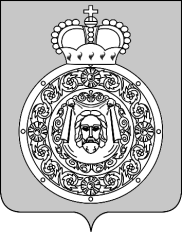 СОВЕТ ДЕПУТАТОВВоскресенского муниципального районаМосковской областиРЕШЕНИЕот 26.06.2015 № 166/12О размере платы за содержание и ремонт жилого помещения для граждан, проживающих  на территориях сельских поселений Ашитковское  и Фединское Воскресенского муниципального района Московской областиВ соответствии с Жилищным кодексом Российской Федерации и Федеральным законом от 06.10.2003 № 131-ФЗ «Об общих принципах организации местного самоуправления в Российской Федерации»Совет депутатов Воскресенского муниципального района решил:1. Установить и ввести в действие с 01.08.2015  размер платы  за содержание и ремонт жилого помещения для нанимателей жилых помещений по договорам социального найма и договорам найма жилых помещений муниципального жилищного фонда сельских поселений Ашитковское и Фединское Воскресенского муниципального района и размер платы за содержание и ремонт жилого помещения  для собственников жилых помещений, которые не приняли решение о выборе способа управления многоквартирным домом, на территориях сельских поселений Ашитковское и Фединское Воскресенского муниципального района в соответствии с приложением  к настоящему решению.2. Опубликовать настоящее решение в Воскресенской районной газете «Наше слово» и разместить на официальном сайте администрации Воскресенского муниципального района.3. Контроль за исполнением настоящего решения возложить на постоянную комиссию Совета по вопросам экономической политики, землепользования, промышленности, градостроительства, жилищно-коммунального хозяйства и поддержки предпринимательства (Фролов Н.А.)  и первого заместителя руководителя администрации Воскресенского муниципального района Сорокина И.А.Глава Воскресенского муниципального района                                                    О.В. Сухарь Приложение к  решению Совета депутатов Воскресенского муниципального районаот  26.06.2015  № 166/12Размер платы  за содержание и ремонт жилого помещения для нанимателей жилых помещений по договорам социального найма и договорам найма жилых помещений муниципального жилищного фонда сельских поселений Ашитковское и Фединское и размер платы за содержание и ремонт жилого помещения  для собственников жилых помещений, которые не приняли решение о выборе способа управления многоквартирным домом, на территориях сельских поселений Ашитковское и ФединскоеВводится в действие с 01.08.20151. Оплата нанимателем (собственником) жилого помещения в коммунальной квартире за содержание и ремонт мест общего пользования в квартире производится пропорционально занимаемой площади.2. В общежитиях сохраняется порядок взимания платы исходя из размера платы, установленного на 1 кв. м жилой площади (кроме общежитий гостиничного и семейного типа).3. Плата за услуги и работы по управлению многоквартирным домом и работы в части соблюдения правил регистрационного учета граждан учтены и дополнительно не взимаются.N п/пЖилищный фонд по видам благоустройстваЕд. изм.Размер платы за содержание и ремонт жилого помещения 12341Жилые дома со всеми удобствами, без лифта и мусоропроводаруб. с 1 кв. м общей площади в месяц32,022Жилые 1-2-этажные дома (без затрат на уборку лестничных клеток)руб. с 1 кв. м общей площади в месяц27,923Жилые дома с износом основных конструкций 60% (процент износа должен быть подтвержден справкой БТИ), имеющие не все виды благоустройстваруб. с 1 кв. м общей площади в месяц20,86